							GIRLS CAN GOLF !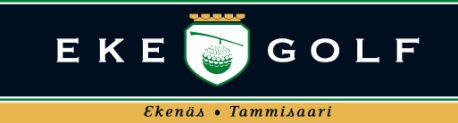 Golf läger för flickorGolfförbundet ordnar ett golf lager I Kisakallio idrottsinstitut för flickor I åldern 9-15 år.Välkommna till lägret är såväl nybörjare som vana spelare samt deras kamrater.Som lärare på lägret fungerar Riikka Rajavirta, hon är utbildare på Golfförbundet.Priset på lägret är 250 €. Priset inkluderar fullpension med logi, mat (morgonmål, lunch, middag och kvällsbit samt vägkost) , transport och undervisning.Golfträning sker på St.Laurence banan Lojo. Transport med buss till bana.Förutom golf finns på programmet både dans ,frisbeegolf samt bastu, simning och trevligt samvaro.Ekegolf  rf. erbjuder 3 av sina  juniormedlemmar 150 € understöd för lägeravgiften.Är du intresserad ?Tag kontakt med Ulla Lindström-Dahl tel. 0505618530 eller ullalinddahl1@gmail.comMera information on lägret finns på Golfförbundets hemsida . 